Career Services Office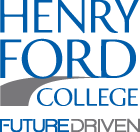 Work Study PositionDate:  9/14/2022Position: Fitness Center AttendantDepartment:  Fitness- Health and Human ServicesSupervisor: Cynthia Scheuer	Email: Cscheuer@hfcc.edu	Phone: (313) 317-6575(Please note: Applicants will NOT have access to your name, email, & phone number. That info will be omitted prior to posting)Position Start Date: 10/1/2022Number of Positions: 1-2Hours Needed Per Week: 16-20Duties & Responsibilities:Check for HFCC staff or student ID, wipe down padded area on machines at start and end of shift, make sure proper athletic attire is worn, test machines each day and report to Dean of Health and Human Services any machines that need repair, other duties as assigned.Desired Qualifications:Knowledge of machines in Fitness Center and how to operate.Required Qualifications:Knowledge of how machines are used.